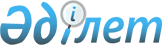 О внесении изменений в решение маслихата города Алматы от 13 декабря 2019 года № 420 "О бюджете города Алматы на 2020-2022 годы"
					
			С истёкшим сроком
			
			
		
					Решение LХVIII сессии маслихата города Алматы VI созыва от 9 октября 2020 года № 490. Зарегистрировано Департаментом юстиции города Алматы 12 октября 2020 года № 1646. Прекращено действие в связи с истечением срока
      В соответствии с пунктом 4 статьи 106 Бюджетного Кодекса  Республики Казахстан от 4 декабря 2008 года, статьями 6, 7 Закона Республики Казахстан от 23 января 2001 года "О местном государственном управлении и самоуправлении в Республике Казахстан", маслихат города Алматы VI-го созыва РЕШИЛ:
      1. Внести в решение маслихата города Алматы от 13 декабря 2019 года № 420 "О бюджете города Алматы на 2020-2022 годы" (зарегистрировано в Реестре государственной регистрации нормативных правовых актов за № 1601, опубликовано 21 декабря 2019 года в газете "Алматы ақшамы" № 152-153 и 21 декабря 2019 года в газете "Вечерний Алматы" № 152-153) следующие изменения:
      пункт 1 изложить в новой редакции:
      "1. Утвердить бюджет города Алматы на 2020-2022 годы согласно приложениям 1, 2 и 3 к настоящему решению, в том числе на 2020 год в следующих объемах:
      1) доходы – 746 823 176,9 тысяч тенге, в том числе по:
      налоговым поступлениям – 517 674 572,9 тысяч тенге;
      неналоговым поступлениям – 6 964 615 тысяч тенге;
      поступлениям от продажи основного капитала – 9 706 071 тысяча тенге;
      поступлениям трансфертов – 212 477 918 тысяч тенге;
      2) затраты – 844 576 597,9 тысяч тенге;
      3) чистое бюджетное кредитование – 19 504 287 тысяч тенге;
      4) сальдо по операциям с финансовыми активами – 28 137 797 тысяч тенге, в том числе:
      приобретение финансовых активов – 28 872 444 тысячи тенге;
      5) дефицит бюджета – -145 395 505 тысяч тенге;
      6) финансирование дефицита бюджета – 145 395 505 тысяч тенге.";
      пункт 6 изложить в новой редакции:
      "6. Утвердить в бюджете города расходы на государственные услуги общего характера в сумме 7 372 129 тысяч тенге.";
      пункт 7 изложить в новой редакции:
      "7. Утвердить расходы на оборону в размере 3 572 436 тысяч тенге.";
      пункт 8 изложить в новой редакции:
      "8. Утвердить расходы по обеспечению общественного порядка, безопасности, правовой, судебной, уголовно-исполнительной деятельности в сумме 21 547 621 тысяча тенге.";
      пункт 9 изложить в новой редакции:
      "9. Утвердить расходы на образование в сумме 192 832 202 тысячи тенге.";
      пункт 10 изложить в новой редакции:
      "10. Утвердить расходы на здравоохранение в сумме 79 582 263 тысячи тенге.";
      пункт 11 изложить в новой редакции:
      "11. Утвердить расходы на социальную помощь и социальное обеспечение в сумме 34 804 420 тысяч тенге.";
      пункт 12 изложить в новой редакции:
      "12. Утвердить расходы на жилищно-коммунальное хозяйство в сумме 166 848 156 тысяч тенге.";
      пункт 13 изложить в новой редакции:
      "13. Утвердить расходы на культуру, спорт, туризм и информационное пространство в сумме 24 117 830 тысяч тенге.";
      пункт 14 изложить в новой редакции:
      "14. Утвердить расходы на топливно-энергетический комплекс и недропользование в сумме 8 321 094 тысячи тенге.";
      пункт 15 изложить в новой редакции:
      "15. Утвердить расходы на сельское, водное, лесное, рыбное хозяйство, особо охраняемые природные территории, охрана окружающей среды и животного мира, земельные отношения в сумме 18 690 242 тысячи тенге.";
      пункт 16 изложить в новой редакции:
      "16. Утвердить расходы на промышленность, архитектурную, градостроительную и строительную деятельность в сумме 7 915 815 тысяч тенге.";
      пункт 17 изложить в новой редакции:
      "17. Утвердить расходы на транспорт и коммуникации в сумме 81 165 564 тысячи тенге.";
      пункт 18 изложить в новой редакции:
      "18. Утвердить расходы на прочие расходы в сумме 62 903 579 тысяч тенге.".
      2. Приложение 1 к указанному решению изложить в новой редакции согласно приложению к настоящему решению.
      3. Аппарату Маслихата города Алматы обеспечить государственную регистрацию настоящего решения в органах юстиции с последующим опубликованием в официальных периодических печатных изданиях. 
      4. Контроль за исполнением настоящего решения возложить на председателя постоянной комиссии по экономике и бюджету маслихата города Алматы Козлова С.А. и заместителя акима города Алматы Усерова И.Е. (по согласованию). 
      5. Настоящее решение вводится в действие с 1 января 2020 года. Бюджет города Алматы на 2020 год
					© 2012. РГП на ПХВ «Институт законодательства и правовой информации Республики Казахстан» Министерства юстиции Республики Казахстан
				
      Председатель LXVIII сессии маслихата города Алматы VI созыва

С. Козлов

      секретарь маслихата города Алматы VI-го созыва

К. Казанбаев
Приложение к решению
маслихата города
Алматы
от 9 октября 2020 года
№ 490Приложение 1
к решению маслихата 
города Алматы
от 13 декабря 2019 года № 420
Категория
Категория
Категория
Сумма,
тыс. тенге
Класс
Класс
Наименование
Сумма,
тыс. тенге
Подкласс
Подкласс
Сумма,
тыс. тенге
Специфика
Специфика
Сумма,
тыс. тенге
1
1
1
2
 3
I. Доходы
746 823 176,9
1
Налоговые поступления
517 674 572,9
01
Подоходный налог
325 970 338,9
1
Корпоративный подоходный налог
147 327 288,9
2
Индивидуальный подоходный налог
178 643 050,0
03
Социальный налог
124 516 055,0
1
Социальный налог
124 516 055,0
04
Налоги на собственность
40 881 748,0
1
Налоги на имущество
24 804 083,0
3
Земельный налог
3 400 000,0
4
Налог на транспортные средства
12 672 865,0
5
Единый земельный налог
4 800,0
05
Внутренние налоги на товары, работы и услуги
22 818 025,0
2
Акцизы
15 117 465,0
3
Поступления за использование природных и других ресурсов
2 433 300,0
4
Сборы за ведение предпринимательской и профессиональной деятельности
5 126 997,0
5
Налог на игорный бизнес
140 263,0
08
Обязательные платежи, взимаемые за совершение юридически значимых действий и(или) выдачу документов уполномоченными на то государственными органами или должностными лицами
3 488 406,0
1
Государственная пошлина
3 488 406,0
2
Неналоговые поступления
6 964 615,0
01
Доходы от государственной собственности
1 022 527,0
1
Поступления части чистого дохода государственных предприятий
150 294,0
3
Дивиденды на государственные пакеты акций, находящиеся в государственной собственности
12 099,0
4
Доходы на доли участия в юридических лицах, находящиеся в государственной собственности
167 553,0
5
Доходы от аренды имущества, находящегося в государственной собственности
679 200,0
7
Вознаграждения по кредитам, выданным из государственного бюджета
13 381,0
04
Штрафы, пени, санкции, взыскания, налагаемые государственными учреждениями, финансируемыми из государственного бюджета, а также содержащимися и финансируемыми из бюджета (сметы расходов) Национального Банка Республики Казахстан
4 771 212,0
1
Штрафы, пени, санкции, взыскания, налагаемые государственными учреждениями, финансируемыми из государственного бюджета, а также содержащимися и финансируемыми из бюджета (сметы расходов) Национального Банка Республики Казахстан
4 771 212,0
06
Прочие неналоговые поступления
1 170 876,0
1
Прочие неналоговые поступления
1 170 876,0
3
Поступления от продажи основного капитала
9 706 071,0
01
Продажа государственного имущества, закрепленного за государственными учреждениями
6 654 426,0
1
Продажа государственного имущества, закрепленного за государственными учреждениями
6 654 426,0
03
Продажа земли и нематериальных активов
3 051 645,0
1
Продажа земли
2 700 000,0
2
Продажа нематериальных активов
351 645,0
4
Поступления трансфертов
212 477 918,0
02
Трансферты из вышестоящих органов государственного управления
212 477 918,0
1
Трансферты из республиканского бюджета
212 477 918,0
Функциональная группа
Функциональная группа
Функциональная группа
Функциональная группа
Функциональная группа
Сумма,
тыс. тенге
Функциональная подгруппа
Функциональная подгруппа
Функциональная подгруппа
Функциональная подгруппа
Администратор бюджетных программ
Администратор бюджетных программ
Администратор бюджетных программ
Программа
Программа
Наименование
II. Затраты
844 576 597,9
01
Государственные услуги общего характера
7 372 129,0
111
Аппарат маслихата города республиканского значения, столицы
98 288,0
001
Услуги по обеспечению деятельности маслихата города республиканского значения, столицы
91 973,0
003
Капитальные расходы государственного органа
6 315,0
121
Аппарат акима города республиканского значения, столицы
2 525 348,0
001
Услуги по обеспечению деятельности акима города республиканского значения, столицы
1 717 911,0
003
Капитальные расходы государственного органа
757 386,0
013
Обеспечение деятельности Ассамблеи народа Казахстана города республиканского значения, столицы
50 051,0
123
Аппарат акима района в городе
3 205 836,0
001
Услуги по обеспечению деятельности акима района в городе
2 412 171,0
022
Капитальные расходы государственного органа
793 665,0
379
Ревизионная комиссия города республиканского значения, столицы
271 368,0
001
Услуги по обеспечению деятельности ревизионной комиссии города республиканского значения, столицы
271 368,0
318
Управление государственных активов города республиканского значения
442 534,0
001
Услуги по реализации государственной политики в области коммунального имущества и государственных закупок на местном уровне
396 969,0
010
Приватизация, управление коммунальным имуществом, постприватизационная деятельность и регулирование споров, связанных с этим
5 396,0
011
Учет, хранение, оценка и реализация имущества, поступившего в коммунальную собственность
40 169,0
320
Управление стратегии и бюджета города республиканского значения, столицы
60 015,0
010
Проведение оценки имущества в целях налогообложения
60 015,0
320
Управление стратегии и бюджета города республиканского значения, столицы
553 867,0
001
Услуги по реализации государственной политики в области экономической политики, планирования и исполнения бюджета
551 407,0
004
Капитальные расходы государственного органа
2 460,0
314
Управление комфортной городской среды города республиканского значения, столицы
6 678,0
061
Развитие объектов государственных органов
6 678,0
369
Управление по делам религии города республиканского значения, столицы
208 195,0
001
Услуги по реализации государственной политики в области религиозной деятельности на местном уровне
168 536,0
003
Капитальные расходы государственного органа
1 600,0
004
Капитальные расходы подведомственных государственных учреждений и организаций
9 035,0
005
Изучение и анализ религиозной ситуации в регионе
29 024,0
02
Оборона
3 572 436,0
121
Аппарат акима города республиканского значения, столицы
209 680,0
010
Мероприятия в рамках исполнения всеобщей воинской обязанности
138 047,0
011
Подготовка территориальной обороны и территориальная оборона города республиканского значения, столицы
71 633,0
121
Аппарат акима города республиканского значения, столицы
1 198 762,0
014
Предупреждение и ликвидация чрезвычайных ситуаций масштаба города республиканского значения, столицы
1 198 762,0
314
Управление комфортной городской среды города республиканского значения, столицы
867 088,0
030
Развитие объектов мобилизационной подготовки и чрезвычайных ситуаций
867 088,0
387
Территориальный орган, уполномоченных органов в области чрезвычайных ситуаций природного и техногенного характера, Гражданской обороны, финансируемый из бюджета города республиканского значения, столицы
1 296 906,0
003
Капитальные расходы территориального органа и подведомственных государственных учреждений
949 850,0
004
Мероприятия гражданской обороны города республиканского значения, столицы
347 056,0
03
Общественный порядок, безопасность, правовая, судебная, уголовно-исполнительная деятельность
21 547 621,0
314
Управление комфортной городской среды города республиканского значения, столицы
72 299,0
021
Строительство объектов общественного порядка и безопасности
72 299,0
352
Исполнительный орган внутренних дел, финансируемый из бюджета города республиканского значения, столицы
16 499 213,0
001
Услуги по реализации государственной политики в области обеспечения охраны общественного порядка и безопасности на территории города республиканского значения, столицы
14 963 070,0
003
Поощрение граждан, участвующих в охране общественного порядка
18 000,0
007
Капитальные расходы государственного органа
1 518 143,0
314
Управление комфортной городской среды города республиканского значения, столицы
1 791 350,0
099
Строительство крематориев с кладбищами
1 791 350,0
317
Управление городской мобильности города республиканского значения, столицы
3 184 759,0
004
Обеспечение безопасности дорожного движения в населенных пунктах
3 184 759,0
04
Образование
192 832 202,0
123
Аппарат акима района в городе
27 974 181,0
004
Обеспечение деятельности организаций дошкольного воспитания и обучения
2 280 929,0
041
Реализация государственного образовательного заказа в дошкольных организациях образования
25 693 252,0
314
Управление комфортной городской среды города республиканского значения, столицы
4 951 641,0
006
Сейсмоусиление детских дошкольных организаций в городе Алматы
2 326 201,0
037
Строительство и реконструкция объектов дошкольного воспитания и обучения
2 625 440,0
314
Управление комфортной городской среды города республиканского значения, столицы
31 748 953,0
027
Сейсмоусиление организаций среднего образования в городе Алматы
5 882 263,0
028
Строительство и реконструкция объектов начального, основного среднего и общего среднего образования
25 659 298,0
069
Строительство и реконструкция объектов дополнительного образования
207 392,0
323
Управление спорта города республиканского значения, столицы
2 460 572,0
006
Дополнительное образование для детей и юношества по спорту
2 103 485,0
007
Общеобразовательное обучение одаренных в спорте детей в специализированных организациях образования
357 087,0
360
Управление образования города республиканского значения, столицы
88 212 130,0
003
Общеобразовательное обучение
78 529 243,0
004
Общеобразовательное обучение по специальным образовательным программам
3 875 880,0
005
Общеобразовательное обучение одаренных детей в специализированных организациях образования
3 364 067,0
008
Дополнительное образование для детей
2 408 940,0
019
Присуждение грантов государственным учреждениям образования города республиканского значения, столицы за высокие показатели работы
34 000,0
322
Управление общественного здоровья города республиканского значения, столицы
469 734,0
043
Подготовка специалистов в организациях технического и профессионального, послесреднего образования
469 734,0
360
Управление образования города республиканского значения, столицы
16 365 931,0
018
Организация профессионального обучения
27 567,0
024
Подготовка специалистов в организациях технического и профессионального образования
16 338 364,0
121
Аппарат акима города республиканского значения, столицы
5 029,0
019
Обучение участников избирательного процесса
5 029,0
322
Управление общественного здоровья города республиканского значения, столицы
386 414,0
003
Повышение квалификации и переподготовка кадров
386 414,0
360
Управление образования города республиканского значения, столицы
5 539 239,0
038
Повышение квалификации, подготовка и переподготовка кадров в рамках Государственной программы развития продуктивной занятости и массового предпринимательства на 2017 – 2021 годы "Еңбек"
5 539 239,0
360
Управление образования города республиканского значения, столицы
91 748,0
057
Подготовка специалистов с высшим, послевузовским образованием и оказание социальной поддержки обучающимся
91 748,0
360
Управление образования города республиканского значения, столицы
14 626 630,0
001
Услуги по реализации государственной политики на местном уровне в области образования
407 981,0
006
Информатизация системы образования в государственных учреждениях образования города республиканского значения, столицы
783 659,0
007
Приобретение и доставка учебников, учебно-методических комплексов для государственных учреждений образования города республиканского значения, столицы
2 901 630,0
009
Проведение школьных олимпиад, внешкольных мероприятий и конкурсов масштаба города республиканского значения, столицы
326 525,0
011
Капитальные расходы государственного органа
16 300,0
013
Обследование психического здоровья детей и подростков и оказание психолого-медико-педагогической консультативной помощи населению
414 828,0
014
Реабилитация и социальная адаптация детей и подростков с проблемами в развитии
182 588,0
021
Ежемесячные выплаты денежных средств опекунам (попечителям) на содержание ребенка-сироты (детей-сирот), и ребенка (детей), оставшегося без попечения родителей
311 865,0
027
Выплата единовременных денежных средств казахстанским гражданам, усыновившим (удочерившим) ребенка (детей)-сироту и ребенка (детей), оставшегося без попечения родителей
5 491,0
067
Капитальные расходы подведомственных государственных учреждений и организаций
9 275 763,0
05
Здравоохранение
79 582 263,0
314
Управление комфортной городской среды города республиканского значения, столицы
21 742 008,0
009
Сейсмоусиление объектов общественного здоровья в городе Алматы
1 767 833,0
038
Строительство и реконструкция объектов общественного здоровья
19 974 175,0
322
Управление общественного здоровья города республиканского значения, столицы
8 105 249,0
006
Услуги по охране материнства и детства
246 657,0
007
Пропаганда здорового образа жизни
198 190,0
041
Дополнительное обеспечение гарантированного объема бесплатной медицинской помощи по решению местных представительных органов города республиканского значения, столицы
7 659 880,0
042
Проведение медицинской организацией мероприятий, снижающих половое влечение, осуществляемые на основании решения суда
522,0
322
Управление общественного здоровья города республиканского значения, столицы
3 267 449,0
027
Централизованный закуп и хранение вакцин и других медицинских иммунобиологических препаратов для проведения иммунопрофилактики населения
3 267 449,0
322
Управление общественного здоровья города республиканского значения, столицы
402 113,0
039
Оказание амбулаторно-поликлинических услуг и медицинских услуг субъектами сельского здравоохранения, за исключением оказываемой за счет средств республиканского бюджета, и оказание услуг Call-центрами
402 113,0
322
Управление общественного здоровья города республиканского значения, столицы
36 304,0
029
Базы спецмедснабжения города республиканского значения, столицы
36 304,0
322
Управление общественного здоровья города республиканского значения, столицы
46 029 140,0
001
Услуги по реализации государственной политики на местном уровне в области общественного здоровья
2 454 535,0
008
Реализация мероприятий по профилактике и борьбе со СПИД в Республике Казахстан
53 767,0
016
Обеспечение граждан бесплатным или льготным проездом за пределы населенного пункта на лечение
5 324,0
018
Информационно-аналитические услуги в области общественного здоровья
134 749,0
030
Капитальные расходы государственного органа
3 612,0
033
Капитальные расходы медицинских организаций общественного здоровья
43 377 153,0
06
Социальная помощь и социальное обеспечение
34 804 420,0
314
Управление комфортной городской среды города республиканского значения, столицы
1 513 067,0
039
Строительство и реконструкция объектов социального благосостояния
1 513 067,0
327
Управление социального благосостояния города республиканского значения, столицы
10 225 669,0
002
Предоставление специальных социальных услуг для престарелых и инвалидов в медико-социальных учреждениях (организациях) общего типа, в центрах оказания специальных социальных услуг, в центрах социального обслуживания
794 920,0
006
Государственная адресная социальная помощь
7 150 143,0
020
Предоставление специальных социальных услуг для инвалидов с психоневрологическими заболеваниями, в психоневрологических медико-социальных учреждениях (организациях), в центрах оказания специальных социальных услуг, в центрах социального обслуживания
1 169 505,0
021
Предоставление специальных социальных услуг для престарелых, инвалидов, в том числе детей-инвалидов, в реабилитационных центрах
380 108,0
022
Предоставление специальных социальных услуг для детей-инвалидов с психоневрологическими патологиями в детских психоневрологических медико-социальных учреждениях (организациях), в центрах оказания специальных социальных услуг, в центрах социального обслуживания
730 073,0
057
Обеспечение физических лиц, являющихся получателями государственной адресной социальной помощи, телевизионными абонентскими приставками
920,0
360
Управление образования города республиканского значения, столицы
1 205 494,0
016
Социальное обеспечение сирот, детей, оставшихся без попечения родителей
1 031 482,0
037
Социальная реабилитация
174 012,0
123
Аппарат акима района в городе
614 219,0
003
Оказание социальной помощи нуждающимся гражданам на дому
614 219,0
317
Управление городской мобильности города республиканского значения, столицы
3 167 767,0
017
Социальная поддержка отдельных категорий граждан в виде льготного, бесплатного проезда на городском общественном транспорте (кроме такси) по решению местных представительных органов
3 167 767,0
327
Управление социального благосостояния города республиканского значения, столицы
13 838 478,0
003
Программа занятости
7 082 522,0
007
Оказание жилищной помощи
34 387,0
008
Социальная помощь отдельным категориям нуждающихся граждан по решениям местных представительных органов
2 454 798,0
009
Социальная поддержка инвалидов
1 269 814,0
015
Обеспечение нуждающихся инвалидов обязательными гигиеническими средствами, предоставление социальных услуг индивидуального помощника для инвалидов первой группы, имеющих затруднение в передвижении, и специалиста жестового языка для инвалидов по слуху в соответствии с индивидуальной программой реабилитации инвалида
2 101 891,0
016
Социальная адаптация лиц, не имеющих определенного местожительства
200 216,0
018
Оказание социальной помощи нуждающимся гражданам на дому
304 974,0
030
Обеспечение деятельности центров занятости
389 876,0
325
Управление общественного развития города республиканского значения, столицы
40 537,0
077
Обеспечение прав и улучшение качества жизни инвалидов в Республике Казахстан
40 537,0
326
Управление предпринимательства и инвестиций города республиканского значения, столицы
150 000,0
031
Обучение предпринимательству в рамках Государственной программы развития продуктивной занятости и массового предпринимательства на 2017 – 2021 годы "Еңбек"
150 000,0
327
Управление социального благосостояния города республиканского значения, столицы
4 049 189,0
001
Услуги по реализации государственной политики на местном уровне в области обеспечения занятости, труда и миграции
1 196 466,0
013
Оплата услуг по зачислению, выплате и доставке пособий и других социальных выплат
48 648,0
019
Размещение государственного социального заказа в неправительственных организациях
1 058 266,0
026
Капитальные расходы государственного органа
346 087,0
028
Услуги лицам из групп риска, попавшим в сложную ситуацию вследствие насилия или угрозы насилия
95 670,0
045
Обеспечение прав и улучшение качества жизни инвалидов в Республике Казахстан
920 816,0
053
Услуги по замене и настройке речевых процессоров к кохлеарным имплантам
294 462,0
067
Капитальные расходы подведомственных государственных учреждений и организаций
88 774,0
07
Жилищно-коммунальное хозяйство
156 848 156,0
314
Управление комфортной городской среды города республиканского значения, столицы
72 875 384,0
012
Проектирование и (или) строительство, реконструкция жилья коммунального жилищного фонда
60 902 164,0
017
Проектирование, развитие и (или) обустройство инженерно-коммуникационной инфраструктуры
5 488 743,0
098
Приобретение жилья коммунального жилищного фонда
6 484 477,0
316
Управление энергоэффективности и инфраструктурного развития города республиканского значения, столицы
3 624 639,0
008
Проектирование, развитие и (или) обустройство инженерно-коммуникационной инфраструктуры
1 539 279,0
085
Возмещение платежей населения по оплате коммунальных услуг в режиме чрезвычайного положения в Республике Казахстан
2 085 360,0
321
Управление жилищной политики города республиканского значения, столицы
2 966 769,0
001
Услуги по реализации государственной политики по вопросам жилья, обеспечения безопасной эксплуатации опасных технических устройств на местном уровне
1 906 884,0
007
Капитальные расходы государственного органа
132 620,0
008
Капитальные расходы подведомственных государственных учреждений и организаций
924 734,0
009
Изготовление технических паспортов на объекты кондоминиумов
2 531,0
327
Управление социального благосостояния города республиканского значения, столицы
357 560,0
031
Ремонт объектов городов в рамках Государственной программы развития продуктивной занятости и массового предпринимательства на 2017 – 2021 годы "Еңбек"
357 560,0
351
Управление земельных отношений города республиканского значения, столицы
7 319 859,0
010
Изъятие, в том числе путем выкупа, земельных участков для государственных надобностей и связанное с этим отчуждение недвижимого имущества
7 319 859,0
314
Управление комфортной городской среды города республиканского значения, столицы
2 324 230,0
013
Развитие благоустройства города
2 324 230,0
315
Управление зеленой экономики города республиканского значения, столицы
1 648 617,0
017
Развитие благоустройства города
1 648 617,0
316
Управление энергоэффективности и инфраструктурного развития города республиканского значения, столицы
13 266 500,0
001
Услуги по реализации государственной политики на местном уровне в области энергетики и инфраструктурного развития
241 138,0
007
Развитие системы водоснабжения и водоотведения
12 314 872,0
028
Организация эксплуатации тепловых сетей, находящихся в коммунальной собственности города республиканского значения, столицы
710 490,0
123
Аппарат акима района в городе
51 623 036,0
008
Освещение улиц населенных пунктов
1 677 226,0
009
Обеспечение санитарии населенных пунктов
11 887 664,0
010
Содержание мест захоронений и погребение безродных
436 000,0
011
Благоустройство и озеленение населенных пунктов
37 622 146,0
314
Управление комфортной городской среды города республиканского значения, столицы
741 562,0
007
Благоустройство и озеленение населенных пунктов
741 562,0
316
Управление энергоэффективности и инфраструктурного развития города республиканского значения, столицы
100 000,0
041
Проведение профилактической дезинсекции и дератизации (за исключением дезинсекции и дератизации на территории природных очагов инфекционных и паразитарных заболеваний, а также в очагах инфекционных и паразитарных заболеваний)
100 000,0
08
Культура, спорт, туризм и информационное пространство
24 117 830,0
123
Аппарат акима района в городе
57 871,0
006
Поддержка культурно-досуговой работы на местном уровне
57 871,0
314
Управление комфортной городской среды города республиканского значения, столицы
21 401,0
014
Развитие объектов культуры
21 401,0
361
Управление культуры города республиканского значения, столицы
6 760 466,0
004
Поддержка культурно-досуговой работы
3 944 485,0
005
Обеспечение сохранности историко-культурного наследия и доступа к ним
846 137,0
006
Увековечение памяти деятелей государства
1 000,0
007
Поддержка театрального и музыкального искусства
1 297 458,0
008
Обеспечение функционирования зоопарков и дендропарков
671 386,0
314
Управление комфортной городской среды города республиканского значения, столицы
825 000,0
018
Развитие объектов спорта
825 000,0
323
Управление спорта города республиканского значения, столицы
7 225 423,0
001
Услуги по реализации государственной политики на местном уровне в сфере спорта
180 918,0
002
Проведение спортивных соревнований на местном уровне
1 078 961,0
003
Подготовка и участие членов сборных команд по различным видам спорта на республиканских и международных спортивных соревнованиях
4 380 988,0
016
Обеспечение функционирования государственных городских спортивных организаций
1 584 556,0
313
Управление цифровизации города республиканского значения, столицы
1 410 060,0
001
Услуги по реализации государственной политики на местном уровне в области цифровизации
1 377 643,0
009
Капитальные расходы государственного органа
32 417,0
325
Управление общественного развития города республиканского значения, столицы
3 394 864,0
005
Услуги по проведению государственной информационной политики
3 394 864,0
361
Управление культуры города республиканского значения, столицы
1 120 520,0
009
Обеспечение функционирования городских библиотек
721 824,0
010
Обеспечение сохранности архивного фонда
398 696,0
380
Управление туризма города республиканского значения, столицы
837 620,0
001
Услуги по реализации государственной политики на местном уровне в сфере туризма
131 761,0
002
Регулирование туристской деятельности
705 859,0
325
Управление общественного развития города республиканского значения, столицы
850 535,0
001
Услуги по реализации государственной политики в области общественного развития на местном уровне
602 244,0
003
Реализация мероприятий в сфере молодежной политики
244 424,0
007
Капитальные расходы государственного органа
1 200,0
032
Капитальные расходы подведомственных государственных учреждений и организаций
2 667,0
361
Управление культуры города республиканского значения, столицы
1 614 070,0
001
Услуги по реализации государственной политики на местном уровне в области культуры
181 609,0
003
Капитальные расходы государственного органа
309,0
032
Капитальные расходы подведомственных государственных учреждений и организаций
1 432 152,0
09
Топливно-энергетический комплекс и недропользование
8 321 094,0
316
Управление энергоэффективности и инфраструктурного развития города республиканского значения, столицы
8 321 094,0
012
Развитие теплоэнергетической системы
8 321 094,0
10
Сельское, водное, лесное, рыбное хозяйство, особо охраняемые природные территории, охрана окружающей среды и животного мира, земельные отношения
13 690 242,0
326
Управление предпринимательства и инвестиций города реcпубликанского значения, столицы
4 880 175,0
011
Обеспечение функционирования скотомогильников (биотермических ям)
4 500,0
014
Проведение противоэпизоотических мероприятий
157 359,0
016
Проведение мероприятий по идентификации сельскохозяйственных животных
48 486,0
021
Мероприятия по борьбе с вредными организмами сельскохозяйственных животных
18 928,0
022
Организация отлова и уничтожения бродячих собак и кошек
159 073,0
034
Возмещение физическим и юридическим лицам затрат на закладку и выращивание уничтоженных плодово-ягодных культур, зараженных бактериальным ожогом плодовых
601,0
043
Государственный учет и регистрация тракторов, прицепов к ним, самоходных сельскохозяйственных, мелиоративных и дорожно-строительных машин и механизмов
9 117,0
044
Субсидирование стоимости удобрений (за исключением органических)
3 537,0
047
Возмещение владельцам стоимости обезвреженных (обеззараженных) и переработанных без изъятия животных, продукции и сырья животного происхождения, представляющих опасность для здоровья животных и человека
801,0
050
Возмещение части расходов, понесенных субъектом агропромышленного комплекса, при инвестиционных вложениях
575 914,0
055
Субсидирование процентной ставки по кредитным и лизинговым обязательствам в рамках направления по финансовому оздоровлению субъектов агропромышленного комплекса
240 700,0
056
Субсидирование ставок вознаграждения при кредитовании, а также лизинге на приобретение сельскохозяйственных животных, техники и технологического оборудования
3 661 159,0
315
Управление зеленой экономики города республиканского значения, столицы
631 309,0
009
Обеспечение функционирования водохозяйственных сооружений, находящихся в коммунальной собственности
631 309,0
315
Управление зеленой экономики города республиканского значения, столицы
7 927 632,0
001
Услуги по реализации государственной политики в сфере охраны окружающей среды и развития зеленой экономики на местном уровне
217 777,0
004
Мероприятия по оздоровлению окружающей среды
2 140 596,0
005
Развитие объектов экосистемы
5 083 616,0
006
Содержание и защита особо охраняемых природных территорий
485 643,0
351
Управление земельных отношений города республиканского значения, столицы
251 126,0
001
Услуги по реализации государственной политики в области регулирования земельных отношений на территории города республиканского значения, столицы
251 126,0
11
Промышленность, архитектурная, градостроительная и строительная деятельность
7 915 815,0
314
Управление комфортной городской среды города республиканского значения, столицы
5 094 115,0
001
Услуги по реализации государственной политики на местном уровне в области строительства
2 381 922,0
003
Капитальные расходы государственного органа
2 712 193,0
319
Управление городского планирования и урбанистики города республиканского значения, столицы
2 471 893,0
001
Услуги по реализации государственной политики в сфере архитектуры и градостроительства на местном уровне
494 013,0
002
Разработка генеральных планов застройки населенных пунктов
1 977 880,0
324
Управление градостроительного контроля города республиканского значения, столицы
349 807,0
001
Услуги по реализации государственной политики на местном уровне в сфере градостроительного и земельного контроля
345 227,0
003
Капитальные расходы государственного органа
4 580,0
12
Транспорт и коммуникации
68 823 899,0
317
Управление городской мобильности города республиканского значения, столицы
39 235 013,0
007
Развитие транспортной инфраструктуры
23 351 626,0
016
Обеспечение функционирования автомобильных дорог
15 883 387,0
317
Управление городской мобильности города республиканского значения, столицы
29 588 886,0
001
Услуги по реализации государственной политики в сфере пассажирского транспорта и автомобильных дорог на местном уровне
2 650 107,0
003
Капитальные расходы государственного органа
400,0
008
Субсидирование пассажирских перевозок метрополитеном
5 055 980,0
009
Субсидирование пассажирских перевозок по социально значимым внутренним сообщениям
19 707 818,0
011
Строительство и реконструкция технических средств регулирования дорожного движения
2 174 581,0
13
Прочие
41 865 464,0
316
Управление энергоэффективности и инфраструктурного развития города республиканского значения, столицы
2 107 315,0
040
Развитие инфраструктуры специальных экономических зон, индустриальных зон, индустриальных парков
2 107 315,0
316
Управление энергоэффективности и инфраструктурного развития города республиканского значения, столицы
590 752,0
020
Развитие индустриальной инфраструктуры в рамках Государственной программы поддержки и развития бизнеса "Дорожная карта бизнеса-2025"
590 752,0
326
Управление предпринимательства и инвестиций города республиканского значения, столицы
10 148 027,0
005
Развитие индустриальной инфраструктуры в рамках Государственной программы поддержки и развития бизнеса "Дорожная карта бизнеса-2025"
927 209,0
017
Субсидирование процентной ставки по кредитам в рамках Государственной программы поддержки и развития бизнеса "Дорожная карта бизнеса-2025"
7 757 083,0
018
Частичное гарантирование кредитов малому и среднему бизнесу в рамках Государственной программы поддержки и развития бизнеса "Дорожная карта бизнеса-2025"
1 302 382,0
027
Частичное гарантирование по микрокредитам в рамках Государственной программы развития продуктивной занятости и массового предпринимательства на 2017 – 2021 годы "Еңбек"
101 353,0
082
Предоставление государственных грантов молодым предпринимателям для реализации новых бизнес-идей в рамках Государственной программы поддержки и развития бизнеса "Дорожная карта бизнеса-2025"
60 000,0
314
Управление комфортной городской среды города республиканского значения, столицы
4 735 287,0
031
Строительство комплекса административных зданий
4 735 287,0
315
Управление зеленой экономики города республиканского значения, столицы
1 827 837,0
096
Выполнение государственных обязательств по проектам государственно-частного партнерства
1 827 837,0
316
Управление энергоэффективности и инфраструктурного развития города республиканского значения, столицы
5 163 914,0
022
Развитие инженерной инфраструктуры в рамках Программы развития регионов до 2025 года
1 705 417,0
096
Выполнение государственных обязательств по проектам государственно-частного партнерства
3 458 497,0
317
Управление городской мобильности города республиканского значения, столицы
2 252 765,0
096
Выполнение государственных обязательств по проектам государственно-частного партнерства
2 252 765,0
320
Управление стратегии и бюджета города республиканского значения, столицы
12 325 942,0
003
Разработка или корректировка, а также проведение необходимых экспертиз технико-экономических обоснований местных бюджетных инвестиционных проектов и конкурсных документаций проектов государственно-частного партнерства, концессионных проектов, консультативное сопровождение проектов государственно-частного партнерства и концессионных проектов
325 942,0
013
Резерв местного исполнительного органа города республиканского значения, столицы
12 000 000,0
323
Управление спорта города республиканского значения, столицы
1 266 261,0
096
Выполнение государственных обязательств по проектам государственно-частного партнерства
1 266 261,0
326
Управление предпринимательства и инвестиций города республиканского значения, столицы
819 945,0
001
Услуги по реализации государственной политики на местном уровне в области развития предпринимательства, промышленности, инвестиций и сельского хозяйства, ветеринарии
475 927,0
004
Реализация мероприятий в рамках государственной поддержки индустриально-инновационной деятельности
344 018,0
360
Управление образования города республиканского значения, столицы
627 419,0
096
Выполнение государственных обязательств по проектам государственно-частного партнерства
627 419,0
14
Обслуживание долга
1 124 756,0
320
Управление стратегии и бюджета города республиканского значения, столицы
1 124 756,0
005
Обслуживание долга местных исполнительных органов
1 120 381,0
018
Обслуживание долга местных исполнительных органов по выплате вознаграждений и иных платежей по займам из республиканского бюджета
4 375,0
15
Трансферты
182 158 270,9
320
Управление стратегии и бюджета города республиканского значения, столицы
182 158 270,9
006
Возврат неиспользованных (недоиспользованных) целевых трансфертов
60 969,9
007
Бюджетные изъятия
171 705 010,0
024
Целевые текущие трансферты из нижестоящего бюджета на компенсацию потерь вышестоящего бюджета в связи с изменением законодательства
9 078 154,0
049
Возврат трансфертов общего характера в случаях, предусмотренных бюджетным законодательством
764 473,3
053
Возврат сумм неиспользованных (недоиспользованных) целевых трансфертов, выделенных из республиканского бюджета за счет целевого трансферта из Национального фонда Республики Казахстан
549 663,7
III. Чистое бюджетное кредитование
19 504 287,0
Бюджетные кредиты
19 507 336,0
07
Жилищно - коммунальное хозяйство
10 000 000,0
321
Управление жилищной политики города республиканского значения, столицы
10 000 000,0
012
Бюджетное кредитование АО "Жилищный строительный сберегательный банк Казахстана" для предоставления жилищных займов
10 000 000,0
10
Сельское, водное, лесное, рыбное хозяйство, особо охраняемые природные территории, охрана окружающей среды и животного мира, земельные отношения
5 000 000,0
326
Управление предпринимательства и инвестиций города республиканского значения, столицы
5 000 000,0
048
Кредитование специализированных организаций для реализации механизмов стабилизации цен на социально значимые продовольственные товары
5 000 000,0
13
Прочие
4 507 336,0
326
Управление предпринимательства и инвестиций города республиканского значения, столицы
4 507 336,0
007
Кредитование АО "Фонд развития предпринимательства "Даму"
3 000 000,0
069
Кредитование на содействие развитию предпринимательства в городе республиканского значения
1 507 336,0
05
Погашение бюджетных кредитов
3 049,0
1
Погашение бюджетных кредитов, выданных из государственного бюджета
3 006,0
06
Погашение бюджетных кредитов, выданных из метного бюджета специализированным организациям
3 006,0
2
Возврат сумм бюджетных кредитов
43,0
02
Возврат неиспользованных бюджетных кредитов, выданных из местного бюджета
43,0
IV. Сальдо по операциям с финансовыми активами
28 137 797,0
Приобретение финансовых активов
28 872 444,0
12
Транспорт и коммуникации
12 341 665,0
317
Управление городской мобильности города республиканского значения, столицы
12 341 665,0
019
Увеличение уставного капитала юридических лиц на строительство метрополитена
12 341 665,0
13
Прочие
16 530 779,0
316
Управление энергоэффективности и инфраструктурного развития города республиканского значения, столицы
3 897 559,0
065
Формирование или увеличение уставного капитала юридических лиц
3 897 559,0
317
Управление городской мобильности города республиканского значения, столицы
5 210 417,0
065
Формирование или увеличение уставного капитала юридических лиц
5 210 417,0
319
Управление городского планирования и урбанистики города республиканского значения, столицы
168 803,0
065
Формирование или увеличение уставного капитала юридических лиц
168 803,0
321
Управление жилищной политики города республиканского значения, столицы
2 254 000,0
065
Формирование или увеличение уставного капитала юридических лиц
2 254 000,0
326
Управление предпринимательства и инвестиций города республиканского значения, столицы
5 000 000,0
065
Формирование или увеличение уставного капитала юридических лиц
5 000 000,0
06
Поступления от продажи финансовых активов государства
734 647,0
1
Поступления от продажи финансовых активов внутри страны
734 647,0
02
Поступления от продажи доли участия, ценных бумаг юридических лиц, находящихся в коммунальной собственности
162 753,0
05
Поступления от продажи коммунальных государственных учреждений и государственных предприятий в виде имущественного комплекса, иного государственного имущества, находящегося в оперативном управлении или хозяйственном ведении коммунальных государственных предприятий
571 894,0
V. Дефицит бюджета
-145 395 505,0
VI. Финансирование дефицита бюджета
145 395 505,0